令和3年度の国の報酬改定により、より手厚い支援を必要とする子どもへのきめ細かい支援を評価するために、個別サポート加算（Ⅰ）が創設されました。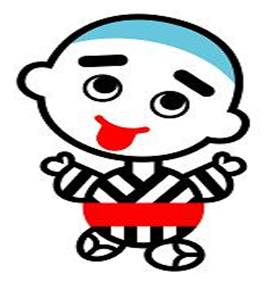 四日市市　　こども発達支援課　四日市市総合会館5階　（四日市市役所西隣）　電話　059-354-8064